现代远程教育试点高校网络教育部分公共基础课全国统一考试学习中心操作指南北京希普无忧教育科技有限公司                                      2019年1月18日目  录前  言	1一、 统考信息管理系统	21.1考生基本信息查看	21.2学习中心管理	61.3报考数据管理	61.4缴费管理	91.5免考管理	101.6成绩管理	101.7注册信息管理	11二、常见问题解答（QA）	12附录：安全用卡指南	16前  言自1999年在高校开展现代远程教育试点工作以来，我国网络教育呈蓬勃发展的趋势，试点规模不断扩大，发展顺利，取得了可喜的经验和成果。但在发展中也存在着一些问题，为进一步加强网络教育的规范管理，提高网络教育的社会声誉，确保网络教育人才培养的质量，促进网络教育健康、有序地发展。经教育部研究，并依据教育部和网考委的相关文件：（1）《教育部办公厅关于对现代远程教育试点高校网络教育学生部分公共课实行全国统一考试的通知》（教高厅[2004]2号）；（2）《教育部关于开展现代远程教育试点高校网络教育部分公共课全国统一考试试点工作的实施意见》（教高[2004]5号）；（3）《教育部关于做好现代远程教育试点高校网络教育部分公共基础课全国统一考试工作的通知》（教高函[2006]17号）；（4）《试点高校网络教育部分公共基础课统一考试试点工作管理办法（试行）》（网考委[2005]1号）；（5）《试点高校网络教育部分公共基础课统一考试考试大纲》（网考委[2005]2号），决定对试点高校网络教育学生实行统考。统考是指教育部对现代远程教育试点高校（以下简称“试点高校”）网络教育部分公共基础课实施的全国统一考试，即对我国网络高等学历教育部分公共基础课的全国统一考试。统考试点工作按照网络教育应用型人才的培养目标，针对从业人员继续教育的特点，重在检验学生掌握基础知识的水平及应用能力。试点高校网络教育统考主要针对教育部批准的试点高校和中央电大“人才培养模式改革和开放教育试点”项目中自2004年3月1日以后入学的本科层次网络学历教育的学生（含高中起点本科、专科起点本科）。统考科目按不同学历起点和专业类别确定，包括《大学英语》、《计算机应用基础》、《大学语文》和《高等数学》四门课程。各统考科目的考试范围以网考委颁发的《试点高校网络教育部分公共基础课统一考试考试大纲》为依据。命题将结合现代远程教育和培养目标的特点，体现应用型人才培养要求，既要考核学生对基本理论、基本知识和基本技能的掌握，也要考核学生应用知识、分析问题和解决问题的能力。报名网站（网址）：中国现代远程与继续教育网（http://www.cdce.cn）一、 统考信息管理系统统考信息管理系统，是提供给试点高校考生进行统考考试相关信息的操作平台。学习中心可以通过“中国现代远程与继续教育网”进入统考信息管理系统。“统考信息管理系统”为学习中心提供考生基本信息查看、考生照片查看、学习中心修改、报考信息查看、报考成功导出、准考证下载、报考信息统计、缴费信息查看、缴费信息统计、免考信息查看、查看考试成绩等功能。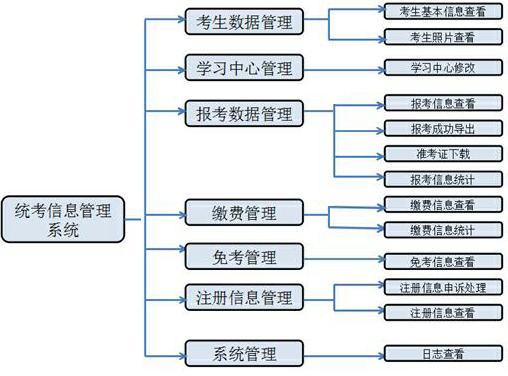 图1　学习中心统考信息管理系统功能图首先，学习中心登录时，需从网院或省级电大获取学习中心登录号和登录密码，登录号为八位，即网院代码+三位数字。1.1 考生基本信息查看    学习中心有责任对网院或省级电大上传的考生基本信息进行核对，如发现考生基本信息错误，需及时通知网院或省级电大进行修改，报名开始后，考生基本信息不能再进行修改。参加考试时，考点如发现考生基本信息有误，将不能参加考试。具体操作步骤如下：第一步：学习中心登录统考信息管理系统登录中国现代远程与继续教育网，网址为：http://www.cdce.cn，在首页中找到“统考服务”的任一“管理员入口”登录均可。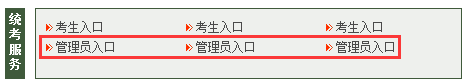 图2　学习中心选择登录界面登录页面：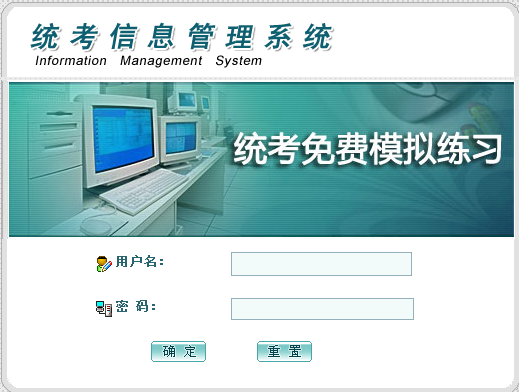 图3　统考信息管理系统登录窗口第二步：考生信息查看学习中心登录后，显示如图4所示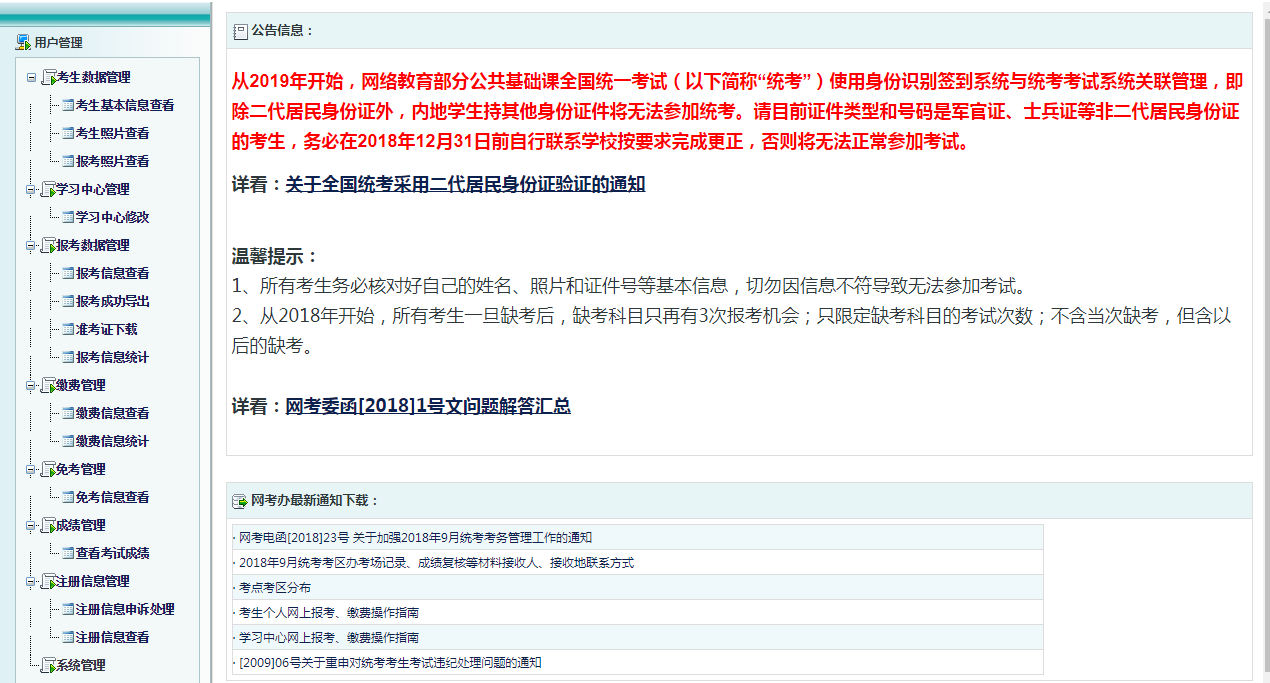 图4　统考信息管理系统登录主界面学习中心登录系统后，可通过“考生数据管理”查看到本批次及历史批次考生基本信息。1.1.1考生基本信息查看	学习中心可查看试点高校导入系统中的考生基本信息查看。如果发现基本信息有误，应及时与试点高校进行联系，由试点高校进行修改。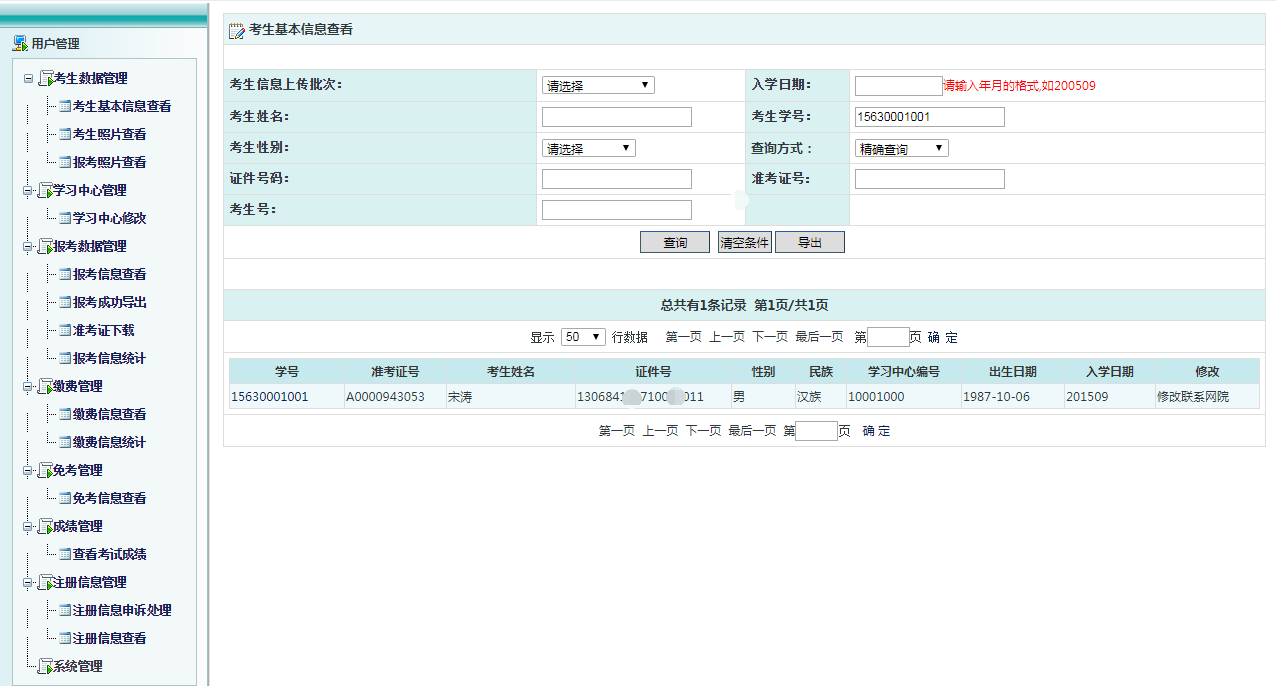 图5  基本信息查看      学习中心可通过考生信息上传批次、考生学号、考生姓名、证件号码、准考证等条件查询到考生基本信息。1.1.2考生照片查看考生可通过此功能查看到所有的照片信息。查询条件包括：信息上传批次、学号、姓名、有照片的考生信息、没有照片的考生信息等。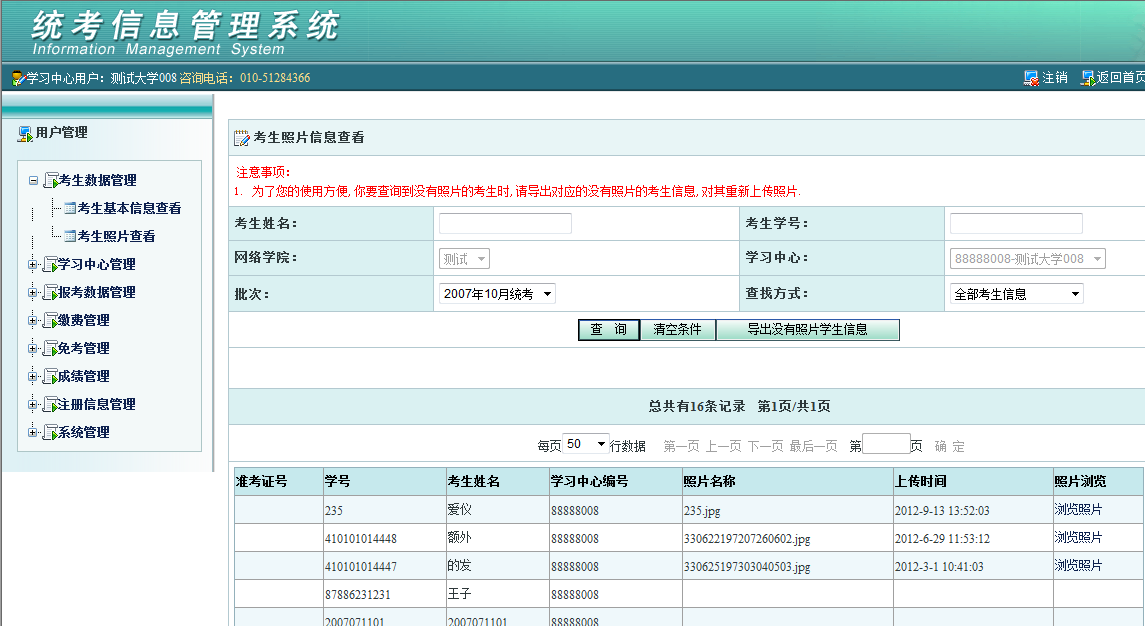 图6  考生照片查看1.2学习中心管理学习中心管理的主要功能是对学习中心信息进行修改，如学习中心的名称、登录密码、联系地址等。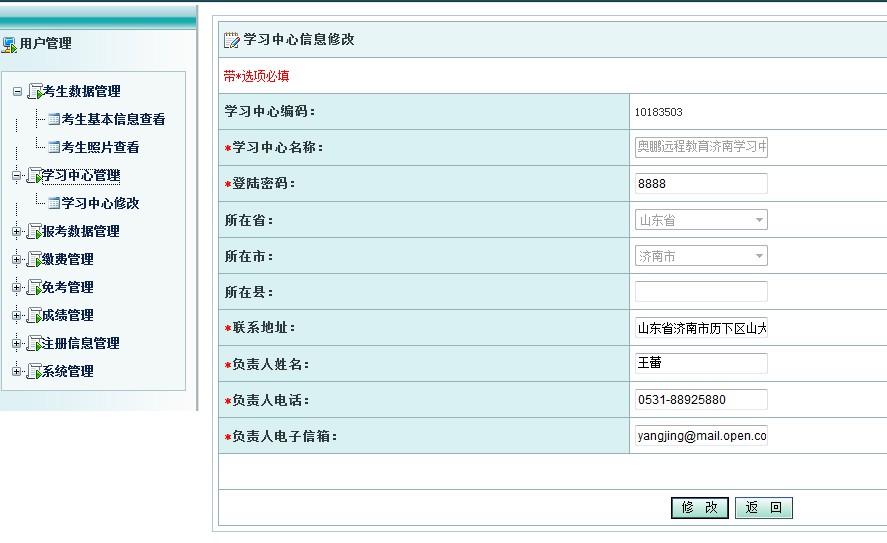 图7  学习中心信息修改1.3报考数据管理报考数据管理功能主要包含：报考信息查看、报考信息导出、准考证下载、报考信息统计功能。1.3.1报考信息查看功能说明： 报考信息查看可以查看当前正在统考的批次的学生报考情况，如学生的缴费状态、报考时间、报考考点等相关信息。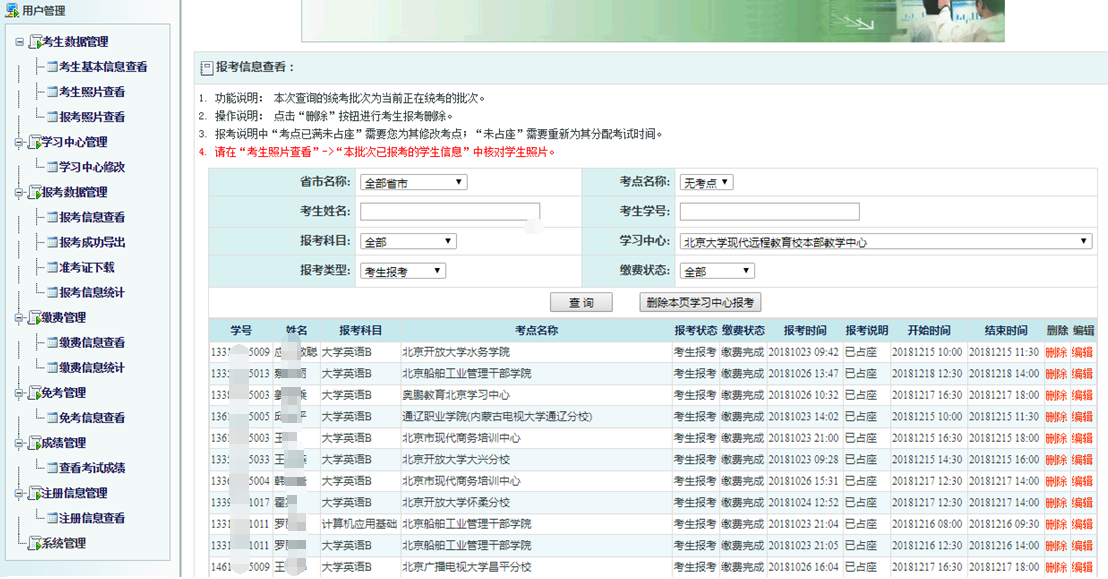 图8  报考信息查看1.3.2报考成功导出功能说明： 报考成功导出，对于本批次报考的学生可以通过查询操作类型，进行导出查看。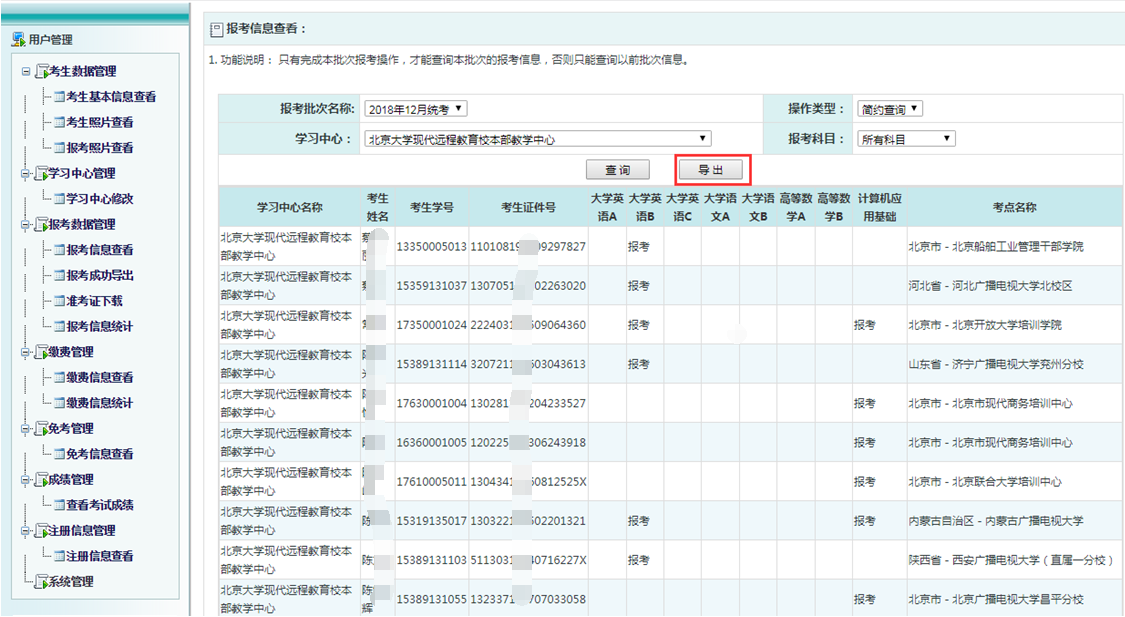 图9  报考成功导出1.3.3准考证下载功能说明： 可以协助考生打印本批次准考证。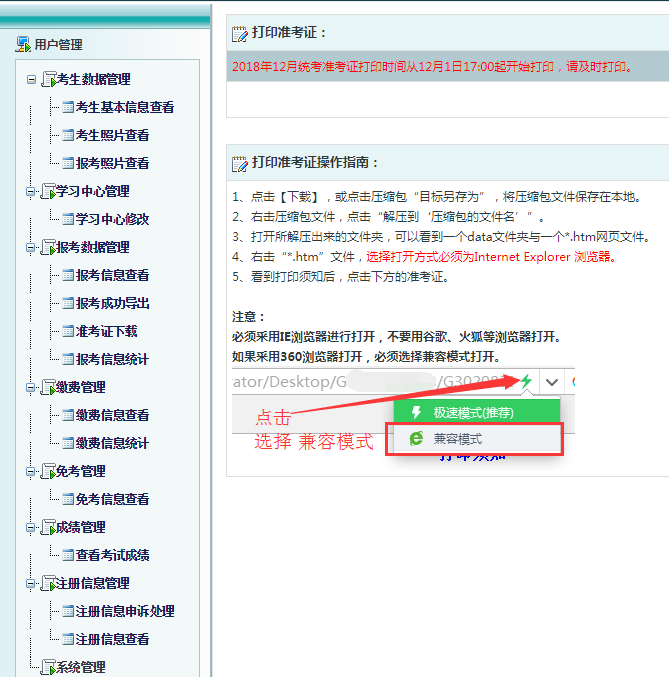 图10  准考证打印1.3.4报考信息统计功能说明： 对考生报考的各科目的详细统计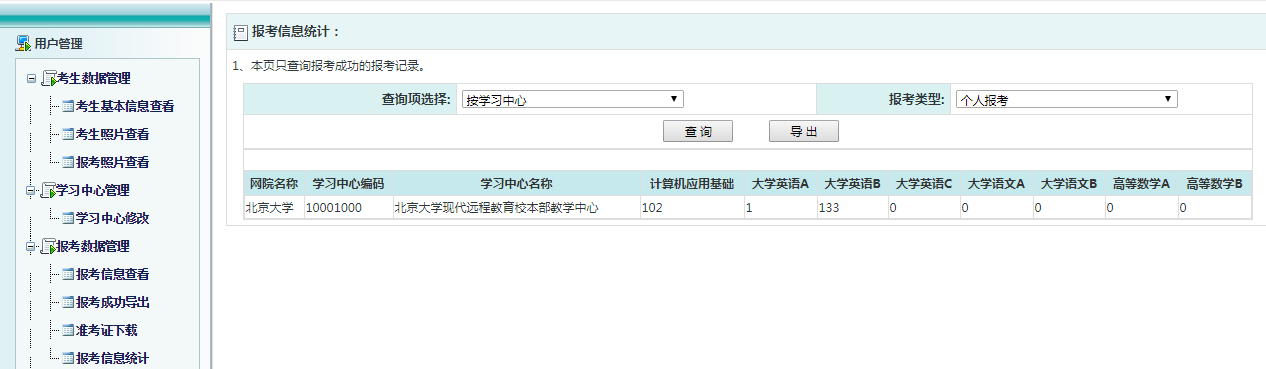 图11  报考信息统计1.4缴费管理缴费管理功能主要包含：缴费信息查看、缴费信息统计功能。1.4.1缴费信息查看功能说明： 对考生报考各科目的缴费信息查看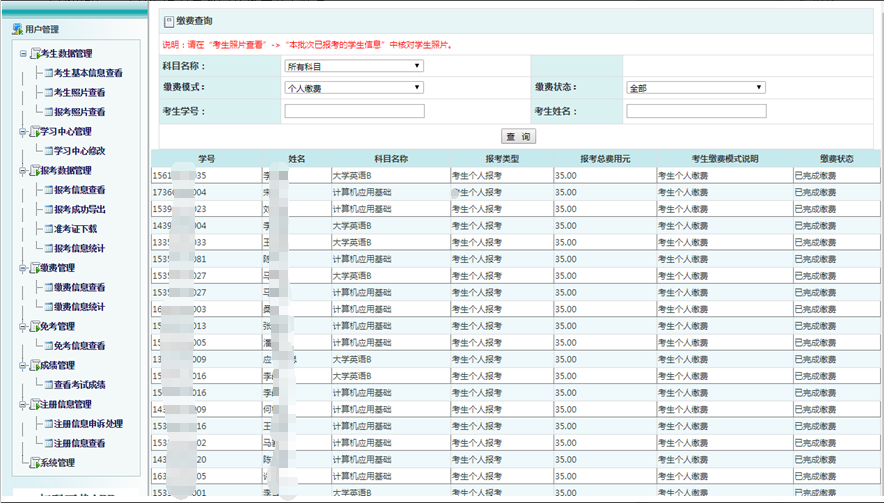 图12  缴费信息查看1.4.2缴费信息统计功能说明： 对考生报考各科目的缴费信息统计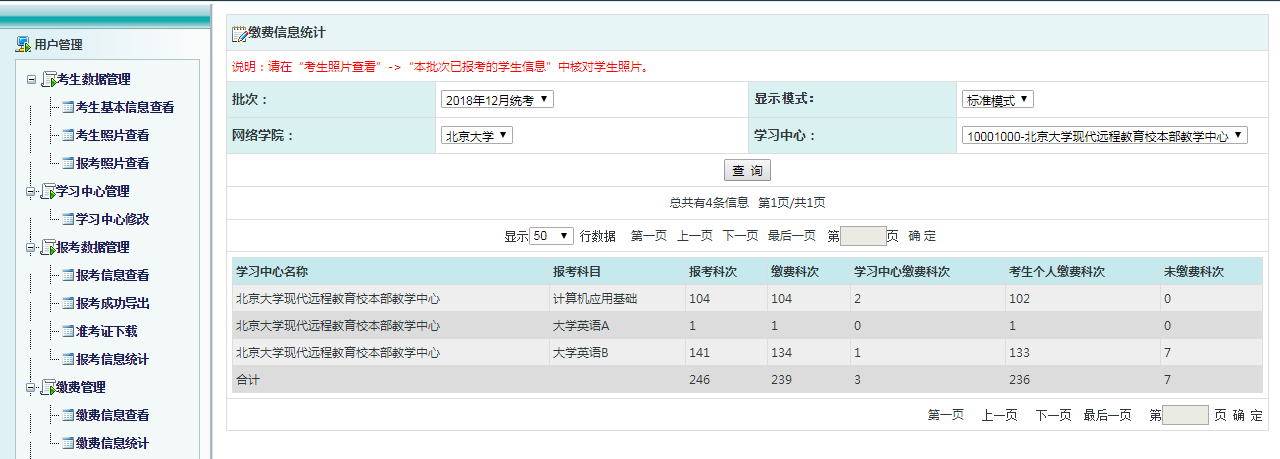 图13  缴费信息统计1.5免考管理免考信息查看只要查看各批次的免考信息，如根据学号选择单个学生的免考信息情况，可以查看整个学习中心的免考情况。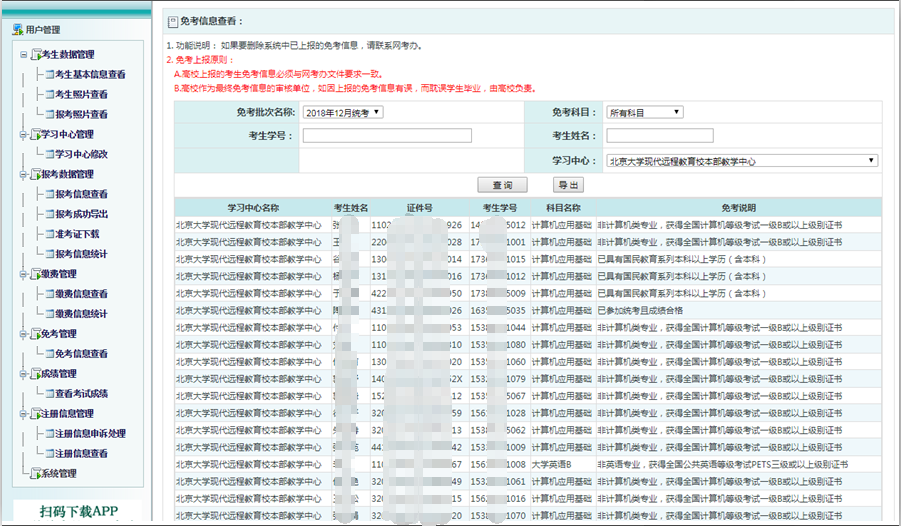 图14  免考信息查看1.6成绩管理成绩信息查看根据选择的批次，可以查看单个学生的成绩，也可以查看整个学习中心的学生成绩，并对于查出来的成绩，进行导出查看。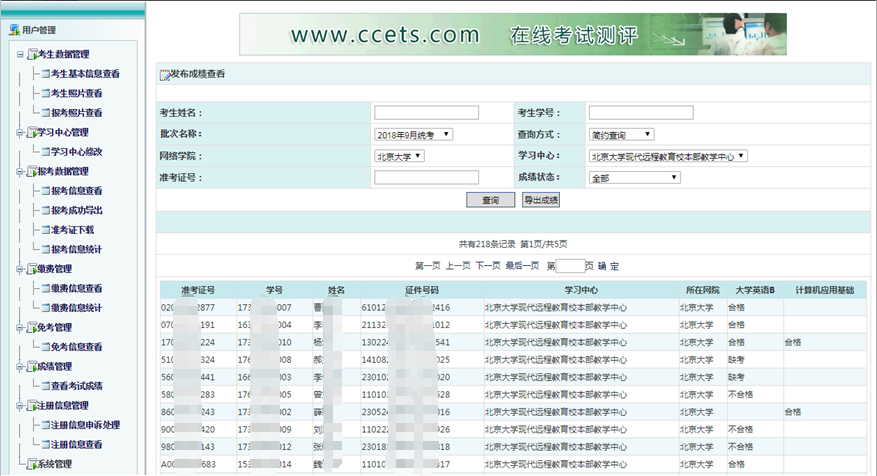 图15  成绩信息查看1.7注册信息管理注册信息管理包括注册信息申诉处理和注册信息查看。1.7.1注册信息申诉处理注册信息丢失，需要申诉找回考的登录ID和密码。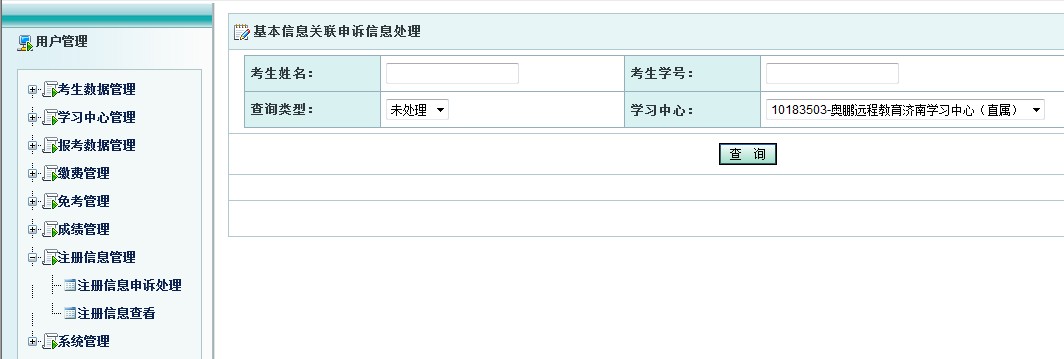 图16 注册信息关联处理1.7.2注册信息查看注册信息查看能查看到考生注册时的用户名（登录ID)和密码。如图：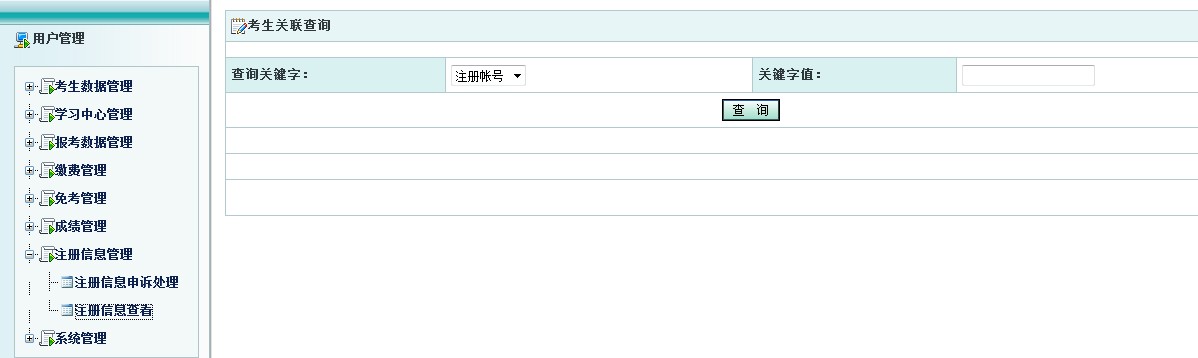  图17 注册信息查看二、常见问题解答（QA）个人注册常见问题Q：在进行统考考生个人信息管理系统用户名注册时，已经注册成功了，在关联基本信息时却出现下图提示，该怎么解决？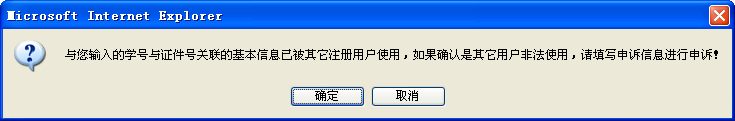 A：考生可以点击“确定”后，填写并提交关联申诉信息，提交给网院或学习中心来处理，网院删除关联申诉后可以重新注册。Q：登录统考考生个人信息管理系统的登录账号忘了该怎么办？A：与网院联系，凭有效证件或学号查询登录账号。报考管理常见问题Q：我已经缴过费了，现在发现有漏报的科目，还可以再进行报考吗？A：可以的。流程与正常报考一样，参看考生报考Q：报考科目的添加不能进行是什么原因？A：请确认你所报考的科目是否已经成绩合格了，或者该科目已经报考或已经免考了;对于互斥的科目（例如大学英语A和大学英语B）不能同时报考;考生已免考或已考试合格的科目(包括已考试合格的互斥科目)不能报考;Q:对于互斥的科目，例如大学英语B已合格，但需报考大学英语A或大学语文B合格，但需报考高等数学B科目的考生，需要考生联系学习中心提交相关信息进行特殊报考。A: 学习中心将考生的姓名、学号、身份证号、报考科目、报考考点及相关说明等详细信息盖学校公章，提交到技术群，我们技术人员会及时进行处理，处理完成后，请老师通知考生10分钟后进行缴费即可。提交如下申请报告：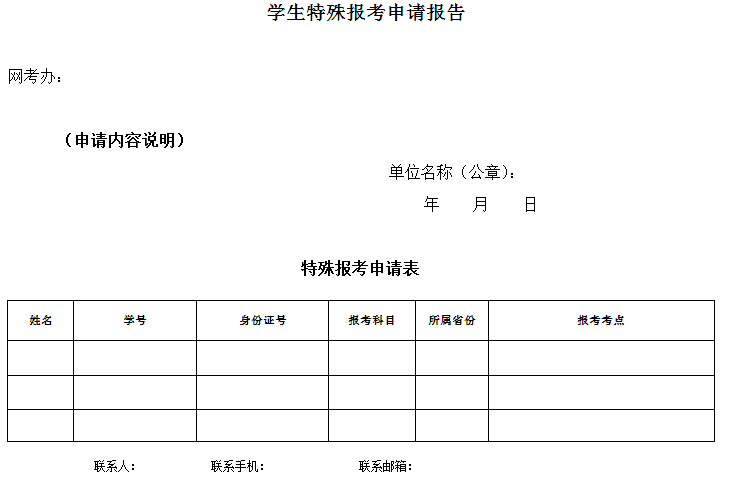 缴费管理常见问题Q：网上缴费能否保证安全，担心缴费后收不到费用？A：网上缴费是很安全的，只要缴费成功了，可以直接通过网上银行查询交易记录。 Q：网上缴费收取手续费吗？A：为了尽量不给考生增加负担，网上支付是不收取任何手续费的。Q：查询银行卡上钱已扣除，但缴费状态仍是“未缴费”，请问怎么办？A：建议重新进行缴费，多扣的费用银行会在一周内退还到原银行卡中。附录：安全用卡指南1、ATM安全操作六招数：招一：在ATM上查询、取款时，要留意ATM上是否有多余的装置或摄像头；输入密码时应尽量快速并用身体遮挡操作手势，以防不法分子窥视。招二：不要向他人透露您的密码；也不要设定简单数字排列（如888888）或本人生日日期作为密码；刷卡进入自助银行的门禁无需输入密码。招三：选择打印ATM交易单据后，不要将它们随手丢弃，应妥善保管或及时处理、销毁单据。招四：操作ATM时，如果出现机器吞卡或不吐钞故障，不要轻易离开，可在原地及时拨打ATM屏幕上显示的银行服务电话或直接拨打银行的客户服务热线进行求助。招五：认真识别银行公告，千万不要相信要求客户将钱转到指定账户的公告，发现此类公告应尽快向银行和公安机关举报。 招六：警惕银行卡短信诈骗。收到可疑手机短信时，应谨慎确认，如有疑问应直接拨打发卡银行客户服务热线进行查询，不要拨打短信中的联系电话。2、安全刷卡消费五招数招一： 申请到银行卡后，务必在卡背面签名。在商场刷卡消费时，不要让银行卡离开视线范围，留意收银员的刷卡次数。招二：在商场刷卡消费输入密码时，应尽可能用身体或另一只手遮挡操作手势，以防不法分子窥视。招三：拿到收银员交回的签购单及卡片时，应认真核对签购单上的金额是否正确，卡片是否确为本人的卡片。招四：刷卡消费时若发生异常情况，要妥善保管交易单据，如发生卡重复扣款等现象，可凭交易单据及对账单及时与发卡银行联系。招五：在收到银行卡对账单后应及时核对用卡情况，如有疑问，应及时拨打发卡银行客户服务热线查询。3、安全网上支付四大技巧技巧一：不要使用不明链接或电子邮件提供的银行网站；对以“异常账户活动”等理由，要求您提供银行卡卡号及密码的电子邮件或银行网站保持警惕。技巧二：不要在网吧等公共上网场所进行网上交易，防范卡号及密码等信息被他人盗取。技巧三：选择信誉好、运营时间长的网站进行银行卡网上支付业务，防范不法网上商户盗取卡号或其他个人资料。技巧四：保留网上消费的记录，以备查询；经常检查银行账户交易明细，发现不明支出款项，应立即联络发卡银行。4、善用个人信用五招数   招一：不可以恶意透支为目的，通过非法中介机构办理信用卡，更不能主动参与信用卡套现，以免对个人资信状况造成负面影响。招二：不要申请超过您所能负担的信用卡数量，应根据自己的经济能力进行信用卡消费，以免背上无法承担的债务。招三：在办理信用卡贷款或预借现金前，应先仔细评估所需支付的成本和利息，合理使用信用卡透支消费功能。招四：养成理性的付款习惯，按期归还信用卡透支款项，以免因延迟付款或付款不足而被列入银行不良信用记录名单，给个人信用带来负面影响。招五：及时核对账单数据的正确性。一有疑问，请立即向您的发卡银行询问。5、保护个人信息五招数招一：为降低个人资料被盗用的风险，请直接到银行柜台或经银行授权的正规营销机构办理信用卡申请手续，不要委托他人或非法中介机构代办信用卡。招二：提供个人身份证复印件申办信用卡时，建议在复印件上注明使用用途，例如：“谨供申办＊＊信用卡用”，以防止身份证复印件被移作他用。招三：接到自称银行人员的电话向您询问有关信用卡卡号、银行账号及密码等个人账户资料时，要提高警惕。招四：不要把您的身份证、信用卡转借给他人使用，更不要泄露自己银行卡的卡号及其有效期。招五：若发现非法中介或套现商户，请拨打发卡银行的电话或银联卡反欺诈服务中心热线95516*1予以举报，共同维护银行卡健康良好的发展环境。附录：安全用卡指南1、ATM安全操作六招数：招一：在ATM上查询、取款时，要留意ATM上是否有多余的装置或摄像头；输入密码时应尽量快速并用身体遮挡操作手势，以防不法分子窥视。招二：不要向他人透露您的密码；也不要设定简单数字排列（如888888）或本人生日日期作为密码；刷卡进入自助银行的门禁无需输入密码。招三：选择打印ATM交易单据后，不要将它们随手丢弃，应妥善保管或及时处理、销毁单据。招四：操作ATM时，如果出现机器吞卡或不吐钞故障，不要轻易离开，可在原地及时拨打ATM屏幕上显示的银行服务电话或直接拨打银行的客户服务热线进行求助。招五：认真识别银行公告，千万不要相信要求客户将钱转到指定账户的公告，发现此类公告应尽快向银行和公安机关举报。 招六：警惕银行卡短信诈骗。收到可疑手机短信时，应谨慎确认，如有疑问应直接拨打发卡银行客户服务热线进行查询，不要拨打短信中的联系电话。2、安全刷卡消费五招数招一： 申请到银行卡后，务必在卡背面签名。在商场刷卡消费时，不要让银行卡离开视线范围，留意收银员的刷卡次数。招二：在商场刷卡消费输入密码时，应尽可能用身体或另一只手遮挡操作手势，以防不法分子窥视。招三：拿到收银员交回的签购单及卡片时，应认真核对签购单上的金额是否正确，卡片是否确为本人的卡片。招四：刷卡消费时若发生异常情况，要妥善保管交易单据，如发生卡重复扣款等现象，可凭交易单据及对账单及时与发卡银行联系。招五：在收到银行卡对账单后应及时核对用卡情况，如有疑问，应及时拨打发卡银行客户服务热线查询。3、安全网上支付四大技巧技巧一：不要使用不明链接或电子邮件提供的银行网站；对以“异常账户活动”等理由，要求您提供银行卡卡号及密码的电子邮件或银行网站保持警惕。技巧二：不要在网吧等公共上网场所进行网上交易，防范卡号及密码等信息被他人盗取。技巧三：选择信誉好、运营时间长的网站进行银行卡网上支付业务，防范不法网上商户盗取卡号或其他个人资料。技巧四：保留网上消费的记录，以备查询；经常检查银行账户交易明细，发现不明支出款项，应立即联络发卡银行。4、善用个人信用五招数招一：不可以恶意透支为目的，通过非法中介机构办理信用卡，更不能主动参与信用卡套现，以免对个人资信状况造成负面影响。招二：不要申请超过您所能负担的信用卡数量，应根据自己的经济能力进行信用卡消费，以免背上无法承担的债务。招三：在办理信用卡贷款或预借现金前，应先仔细评估所需支付的成本和利息，合理使用信用卡透支消费功能。招四：养成理性的付款习惯，按期归还信用卡透支款项，以免因延迟付款或付款不足而被列入银行不良信用记录名单，给个人信用带来负面影响。招五：及时核对账单数据的正确性。一有疑问，请立即向您的发卡银行询问。5、保护个人信息五招数招一：为降低个人资料被盗用的风险，请直接到银行柜台或经银行授权的正规营销机构办理信用卡申请手续，不要委托他人或非法中介机构代办信用卡。招二：提供个人身份证复印件申办信用卡时，建议在复印件上注明使用用途，例如：“谨供申办＊＊信用卡用”，以防止身份证复印件被移作他用。招三：接到自称银行人员的电话向您询问有关信用卡卡号、银行账号及密码等个人账户资料时，要提高警惕。招四：不要把您的身份证、信用卡转借给他人使用，更不要泄露自己银行卡的卡号及其有效期。招五：若发现非法中介或套现商户，请拨打发卡银行的电话或银联卡反欺诈服务中心热线95534-6予以举报，共同维护银行卡健康良好的发展环境。